Индивидуальный план по ___обществознанию_на 1 четверть__6__  классОтметка за аттестационный период корректируется при выполнении индивидуального планаПлан считается выполненным, если выполнены все пункты плана (п.п.1-3) на отметку «3» и выше.Проверочная  работа по теме: «Человек и его социальное окружение». 6 класс 1 –вариантЧаcть I. (выберите один правильный ответ)1. Человек, согласно современным представлениям, есть существо:1) биосоциальное 2) духовное 3) биологическое 4) социальное2. Человека от животного отличает:1) инстинкт самосохранения2) использование природных объектов3) стремление понять окружающий мир4) способность приспосабливаться к условиям среды3. Верны ли следующие суждения о формировании личности?А. Личность формируется во взаимодействии с окружающими.Б. Формирование личности не прекращается на протяжении всей жизни человека.1) верно только А 2) верно только Б3) верны оба суждения 4) оба суждения неверны4. Леонид занимается в секции фигурного катания, художественной школе, многочитает и очень любит играть с младшими братом и сестрой. Обогащая такимобразом собственный социальный опыт, Леонид становится:1) гражданином 2) личностью 3) работником 4) индивидом5. Верны ли следующие суждения о деятельности человека?А. Изучение школьного курса физики является примером познавательной деятельности.Б. Деятельность предполагает сознательную активность человека.1) верно только А 2) верно только Б3) верны оба суждения 4) оба суждения неверны6. Неповторимость, уникальность человека:1) личность 2) наследственность 3) эмоциональность 4) индивидуальность7.Столкновение и противоборство противоположных взглядов, интересов, стремлений — это …1) деятельность   2) общение   3) война   4) конфликт8. Люди, которые своими действиями пытаются предотвратить или остановить конфликт1) свидетели   2) посредники    3) подстрекатели   4) пособники9. Что из перечисленного является самым высоким уровнем межличностных отношений?1) знакомство   2) дружба    3) приятельство   4) товарищество10.Установите соответствие между видами отношений и их примерами.Чаcть II.1. Школьник Иван готовится к экзамену по химии, а его брат играет с моделью железнойдороги. Сравните две формы (вида) деятельности, упомянутые в условии задания: учёбу и игру. Выберите и запишите в первую колонку таблицы порядковые номера черт сходства,а во вторую колонку — порядковые номера черт отличия: 1) соблюдение определённых норм иправил2) создание воображаемой обстановки3) использование различных предметов4) целенаправленное получение знанийОтвет: 2. Установите соответствие между примерами и видами потребностей: Ответ:3. Как Вы думаете, почему игра занимает в жизни человека важное место?Ответ 4. Составьте рассказ о своей игровой деятельности, используя следующий план.1) Какие игры у Вас вызывают особый интерес (укажите не менее двух игр)? Почему?2) Какие знания и умения необходимы для успеха в указанных Вами играх? Как Вы думаете,почему психологи рекомендуют отдавать предпочтение не компьютерным играм, а ролевымиграм в реальной жизни?5.Фонд Общественное мнение провёл опрос совершеннолетних россиян о том, сколько примерно времени в день они проводят в Интернете. Результаты опроса (в % от числа отвечавших) представлены в графическом виде..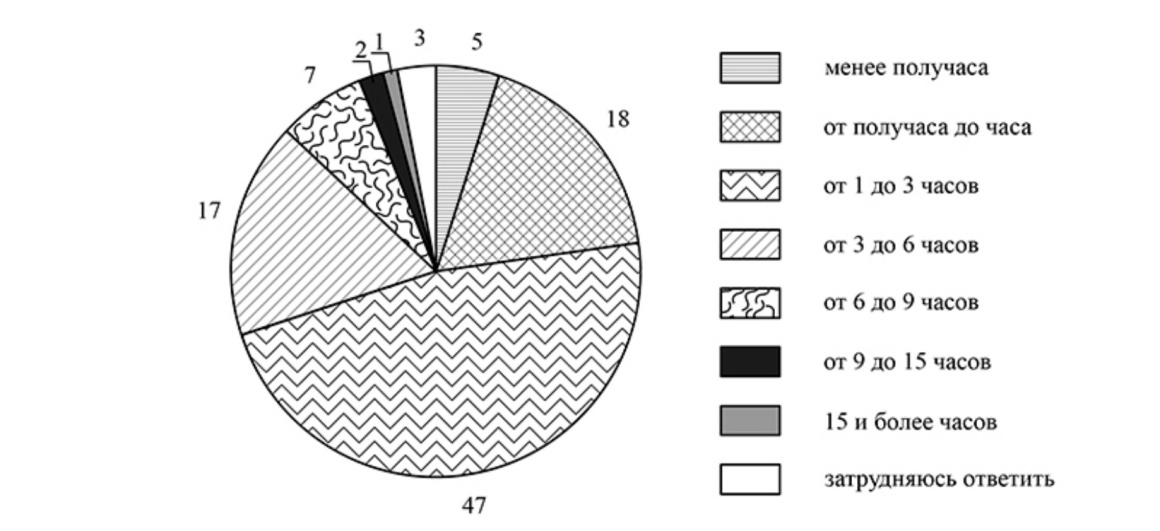 1. Как ответила наибольшая доля опрошенных? Предположите почему.2. Много или мало времени наибольшая доля опрошенных проводит в Интернете? Объясните своё мнение. Собеседование по вопросам:1. Что такое общество в широком и узком смыслах2. Какова связь общества и природы;3. Назовите основные сферы жизни общества;4. Назовите основные проявления экономики; 5. Что такое социальные группы;6. Назовите основных участников политических отношений;7. Назовите основные элементы духовной культуры.ЗаданиеФорма аттестацииДата и время сдачиОтметкаДомашнее задание за 3 четвертьПредоставить тетрадь с выполненными письменно д/з учителюВ часы консультацийБез отметкиЯвляется допуском к написанию контрольных, проверочных работ и собеседованиюСобеседование по вопросам Устное собеседование по указанным вопросамВ часы консультацийВыставляется на любую дату в 3 четвертиПроверочная работа по теме «Основные сферы жизни общества»Выполняется в присутствии учителяВ часы консультацийВыставляется на любую дату в 3 четверти1) личное2) деловоеА) отношения директора и учителяБ) обращение солдата к командируВ) разговор друзей на улицеГ) обращение адвоката к судьеЧерты сходстваЧерты сходстваЧерты различияЧерты различияПРИМЕРЫВИДЫ ПОТРЕБНОСТЕЙА) отдых и сонБ) общение с друзьямиВ) реализация своих потребностей вдеятельностиГ) чтение книгиД) самосохранение1) биологические2) социальные3) духовныеАБВГД